Об утверждении Положения о порядке работы Межведомственной комиссии по допуску перевозчиков к выполнению международных воздушных перевозок пассажиров и (или) грузов1. Допуск перевозчиков, имеющих соответствующие лицензии, к выполнению международных воздушных перевозок пассажиров и (или) грузов осуществляется Федеральным агентством воздушного транспорта на основании решений Межведомственной комиссии по допуску перевозчиков, имеющих соответствующие лицензии, к выполнению международных воздушных перевозок пассажиров и (или) грузов (далее – Комиссия).2. В состав Комиссии входят представители Министерства транспорта Российской Федерации, включая председателя Комиссии, представители Федерального агентства воздушного транспорта, включая секретаря Комиссии, и представители Министерства экономического развития Российской Федерации, Министерства спорта, туризма и молодежной политики Российской Федерации, Федеральной антимонопольной службы, Федерального агентства по туризму, Федеральной службы по надзору в сфере транспорта (Приложение № 1 к настоящему приказу).3. Председателем Комиссии является заместитель Министра транспорта Российской Федерации. В случае его отсутствия обязанности Председателя Комиссии исполняет заместитель Председателя Комиссии.4. Члены Комиссии участвуют в заседании Комиссии без права замены.5. Заседание Комиссии считается правомочным, если на нем присутствуют более половины членов Комиссии.Если член Комиссии не может присутствовать на заседании Комиссии, он должен заблаговременно, не позднее двух рабочих дней до проведения Комиссии,  представить позицию по рассматриваемым вопросам в письменной форме, которая приравнивается к участию в заседании Комиссии и учитывается при принятии решения.7. Федеральное агентство воздушного транспорта направляет членам Комиссии не менее чем за 2 рабочих дня до проведения Комиссии обобщенную информацию по планируемым к рассмотрению на Комиссии вопросам и подготовленные Федеральным агентством воздушного транспорта материалы возможности допуска перевозчиков, представивших заявления на допуск, к выполнению международных регулярных или нерегулярных (чартерных) перевозок пассажиров и (или) грузов.8. Допуск перевозчиков к выполнению международных воздушных перевозок пассажиров и (или) грузов, осуществляется в порядке, утвержденном Министерством транспорта Российской Федерации с учетом положений международных договоров Российской Федерации, на основе критериев, предусмотренных Приложением № 2 к настоящему приказу.Каждый из указанных критериев по каждому из подавших заявление перевозчиков оценивается членами Комиссии по правилам, предусмотренным Приложением № 2 к настоящему приказу.Допуск к выполнению международных воздушных перевозок пассажиров и (или) грузов предоставляется перевозчику, получившему наибольшее суммарное количество баллов.9. Решения, принятые на заседании Комиссии, оформляются протоколом, который утверждается председателем Комиссии и подписывается всеми присутствующими на этом заседании членами Комиссии не позднее 2 рабочих дней с даты проведения Комиссии.10. Решения о допуске перевозчиков к выполнению международных воздушных перевозок пассажиров и (или) грузов издаются в форме приказов Федерального  агентства воздушного транспорта не позднее 5 рабочих дней с даты проведения Комиссии.Котова Наталья Владимировна8(499) 231 57 99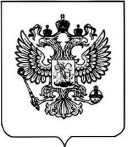 Министерство транспорта Российской Федерации(МИНТРАНС РОССИИ)Министерство транспорта Российской Федерации(МИНТРАНС РОССИИ)Министерство транспорта Российской Федерации(МИНТРАНС РОССИИ)ПРИКАЗПРИКАЗПРИКАЗ___________________________Москва№_________________________